BACCALAURÉAT PROFESSIONNEL MAINTENANCE NAUTIQUESession 2021DOSSIER SUJETCe dossier comprend 16 pages numérotées de DS 1/16 à DS 16/16.Dossier complet à agrafer et à remettre dans une copie double d’examen en fin d’épreuve.L’usage de calculatrice avec mode examen actif est autorisé.L’usage de calculatrice sans mémoire, « type collège » est autorisé.AUCUN DOCUMENT N’EST AUTORISÉNota : Dès la distribution du sujet assurez-vous qu’il est complet. S’il est incomplet, demander un nouvel exemplaire au responsable de la salle.Mise en situationVous êtes technicien ou technicienne de maintenance au sein de l’entreprise « bigoud nautic » spécialisée dans la réparation des embarcations de plaisance.Votre client M. LE GALL FANCH, propriétaire d’un package bateau Antares 620, équipé d’un moteur hors-bord Honda BF 90 V TEC acheté en 2011, totalisant 1300 h de fonctionnement, se plaint d’une baisse de performance de son bateau depuis 2 mois.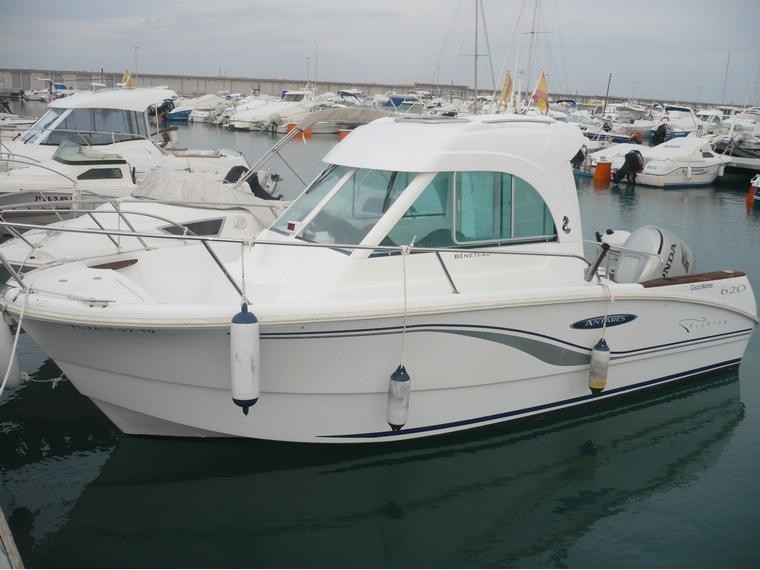 Travail demandé :Thème AAccueil client	Thème BÉtude du fonctionnement du BF 90 V TEC	Thème CDiagnostic	- Compléter l’ordre de réparation (DR 2/17).Ordre de réparationBIGOUD NAUTIC, 6 rue des mouettes, 29120 PONT L’ABBE tél : 02 98 xx xx xx- Sachant que la commande des gaz, le circuit de carburant basse et haute pression, l’admission d’air et le jeu aux soupapes sont conformes à un bon état de fonctionnement, en posant deux questions à votre client, vous pouvez éliminer facilement deux causes de dysfonctionnement concernant le régime moteur. Entourer les 2 causes de dysfonctionnement.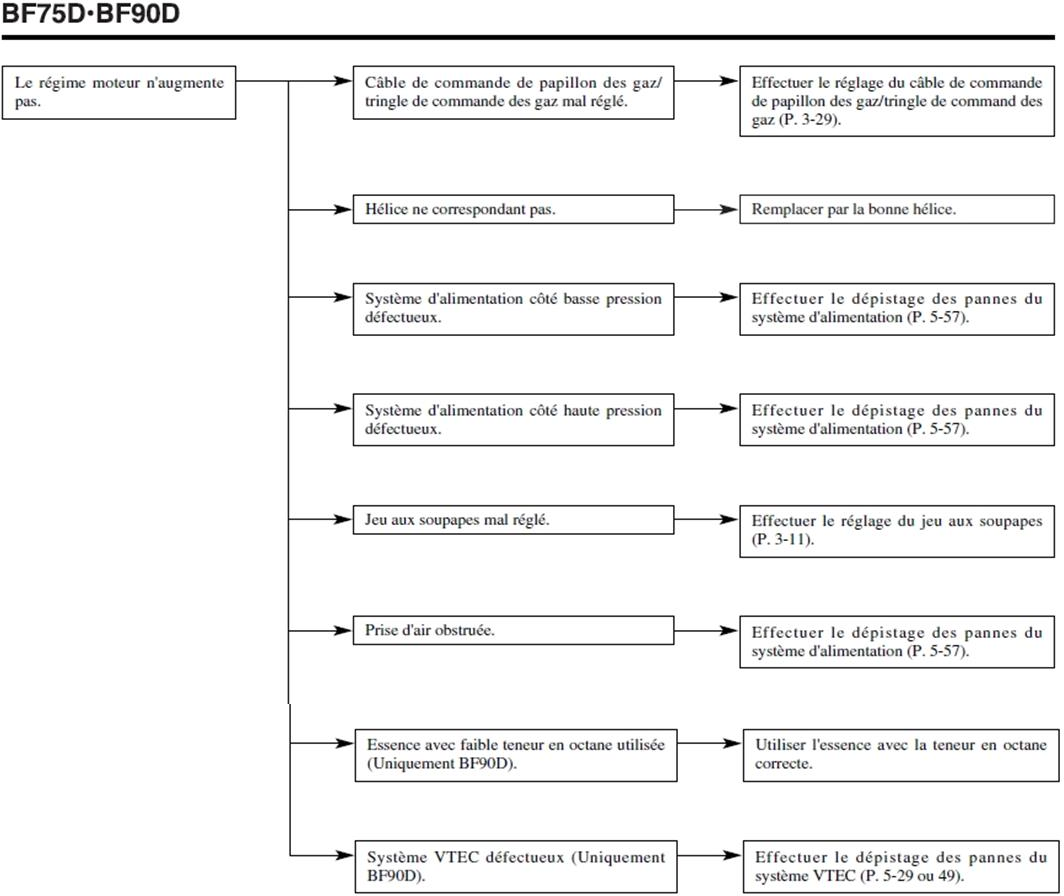 - Formuler ces 2 questions au client.-	…………………………………………………………………………………………………………………………………………………………………………………………………………………………-	…………………………………………………………………………………………………………………………………………………………………………………………………………………………- Donner, en justifiant votre réponse, le carburant qui doit être utilisé pour ce moteur ainsi que son indice d’octane (voir dossier ressources DR 3/17).………………………………………………………………………………………………………………………………………………………………………………………………………………………………………………………………………………………………………………………………………………………………Votre client vous signifie qu’il respecte rigoureusement les préconisations du constructeur et qu’il n’a rien changé à son moteur depuis sa mise en service.- Citer le système spécifique à ce moteur que vous pouvez mettre en cause.……………………………………………………………………………………………………………………Thème B : Étude de fonctionnement du BF 90 V TEC- Compléter le tableau synoptique pour ce moteur (voir dossier ressources DR 4/17).Ajouter les 8 éléments manquants :entrées	sortiescapteur position arbre à cames ;	- relais pompe à essence ;capteur de pression d’air d’admission ;capteur d’angle de papillon ;injecteurs à carburant ;bobines d’allumage ;capteur de température d’air ;	- IAC contrôleur d’air de ralentit ;sonde à oxygène ;	- chauffage sonde à oxygène ;capteur de cliquetis ;	- voyant PGM ;capteur de surchauffe 1 ;capteur de surchauffe 2 ;voyant de surchauffe ;voyant de pression d’huile ;capteur de présence d’eau ;	- voyant de charge ;interrupteur d’arrêt d’urgence ;	- compte-tour ;ligne de commande pour diagnostic ;	- indicateur consommation de carburant ;capteur d’angle de trim ;	- buzzer alarme ;- ………………………………………….- ………………………………………….- ………………………………………….- ………………………………………….- ………………………………………….- ………………………………………….- ………………………………Le moteur fonctionne à bas régime « 2000 tr/mn ».- Repérer les circuits d’huile vers les culbuteurs d’admission « bas régime » (voir dossier ressources DR 5/17 et DR 6/17) :en vert le circuit d’aspiration de la pompe ;en rouge le circuit de refoulement à 2 bars ;en bleu le circuit de lubrification des culbuteurs.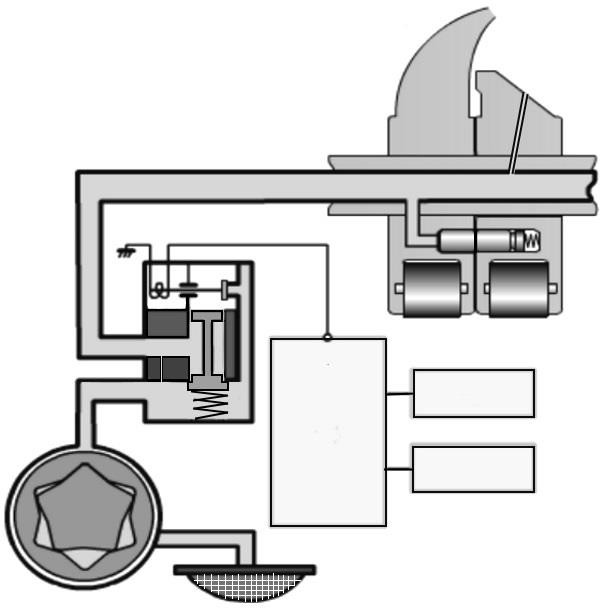 - Expliquer le rôle du canal reperé C.……………………………………………………………………………………………………………………………………………………………………………………………………………………………………………………………………………………………………………………………………………………………………………………………………………………………………………………………………………………Le moteur fonctionne à haut régime « 5500 tr/mn ».- Compléter le schéma « haut régime » en représentant les éléments manquants (voir dossier ressources DR 5/17 et DR 6/17).- Repérer les circuits d’huile vers les culbuteurs d’admission « bas régime » et « haut régime » :en vert le circuit d’aspiration de la pompe ;en rouge le circuit de refoulement à 3,4 bars.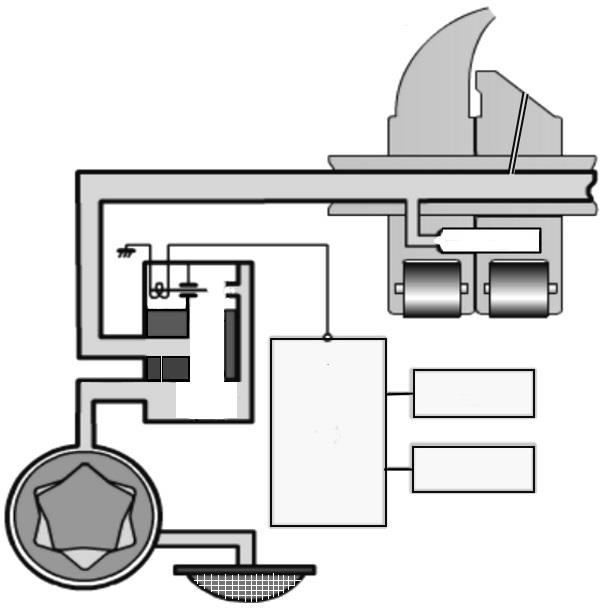 - Compléter l’épure de distribution de ce moteur à bas régime en y nommant les différents temps et leurs repères, sachant que : AOA= 6° ,RFE= 4°,AOE= 36°,RFA= 47°,AA= 2.4°.PMHRFEPMB- Calculer l’angle du temps admission (détailler votre calcul).……………………………………………………………………………………………………………………………………………………………………………………………………………………………………………………………………………………………………………………………………………………………………………………………………………………………………………………………………………………- Compléter le tableau concernant les hauteurs de cames mini/maxi suivant les régimes de fonctionnement (voir dossier ressources DR 8/17).- Calculer la différence de levée de soupape entre bas et haut régime (supérieur à 5200 tr/mn) (voir dossier ressources DR 8/17).- Indiquer si cette différence de levée influe sur l’épure de distribution.………………………………………………………………………………………………………………………………………………………………………………………………………………………………………………………………………………………………………………………………………………………………- Expliquer l’intérêt d’avoir une levée de came supérieure à haut régime.………………………………………………………………………………………………………………………………………………………………………………………………………………………………………………………………………………………………………………………………………………………………………………………………………………………………………………………………………………………………………………………………………………………………………………………………………………………………………………………………………………………………………………………………Thème C : diagnostic VTECEn utilisant l’outil de diagnostic Honda docteur H, voici ce qui apparaît à l’écran :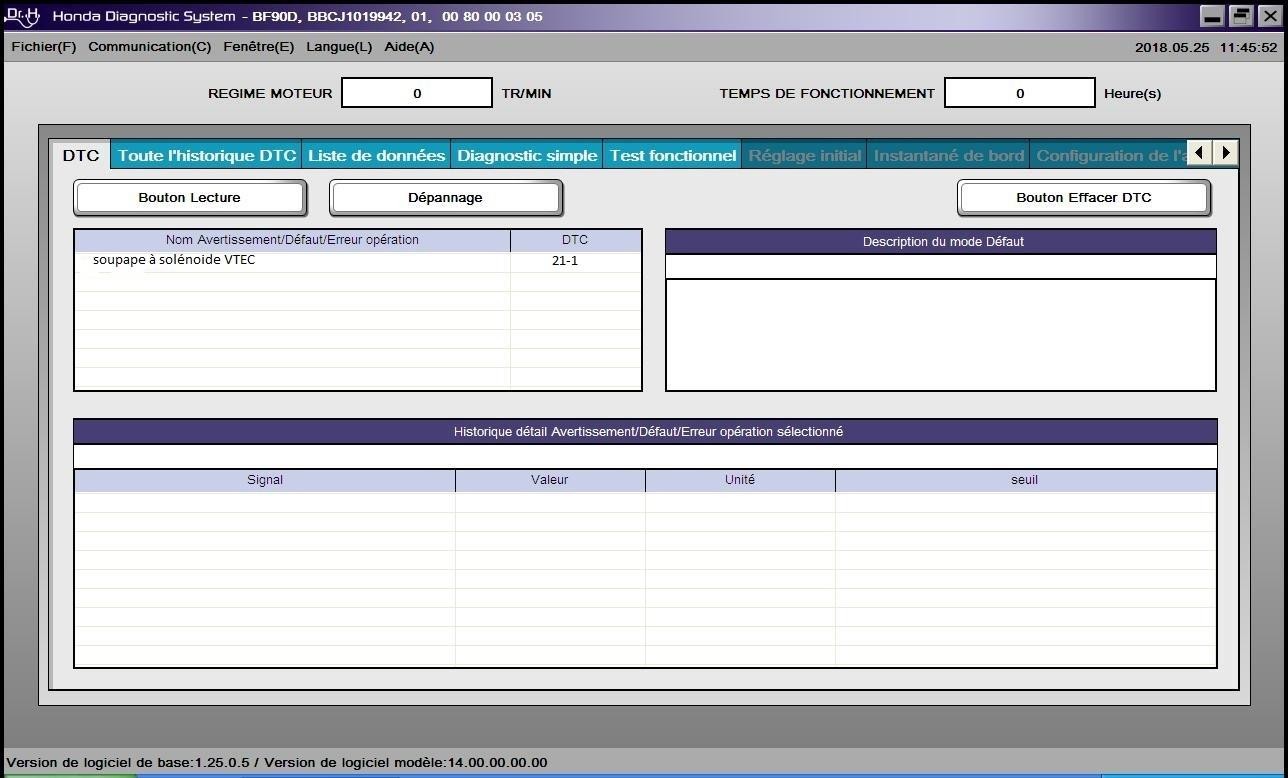 - Expliquer ce qu’indique ce code défaut (voir dossier ressources DR 11/17- DR 12/17).……………………………………………………………………………………………………………………………………………………………………………………………………………………………………………………………………………………………………………………………………………………………………………………………………………………………………………………………………………………- Compléter le tableau de contrôle électrique de l’électrovanne V TEC (rocker arm oil control valve) et entourer les conditions de mesure adéquates (voir dossier ressources DR 13/17).- Placer sur le schéma (DS 12/17) l’outil nécessaire au contrôle de l’isolement à la masse du fil d’alimentation de l’électrovanne VTEC.- Proposer la réparation à effectuer.…………………………………………………………………………………………………………………………………………………………………………………………………………………………………………- Après l’intervention, expliquer ce que vous devez faire avant de réaliser les essais en mer.………………………………………………………………………………………………………………………………………………………………………………………………………………………………………………………………………………………………………………………………………………………………………………………………………………………………………………………………………………………………………………………………………………………………………………………………………………………………………………………………………………………………………………………………………………………………………………………………………………………………………………………………………………………………………………………………………………………………………………………………………………………………………………………………………………………………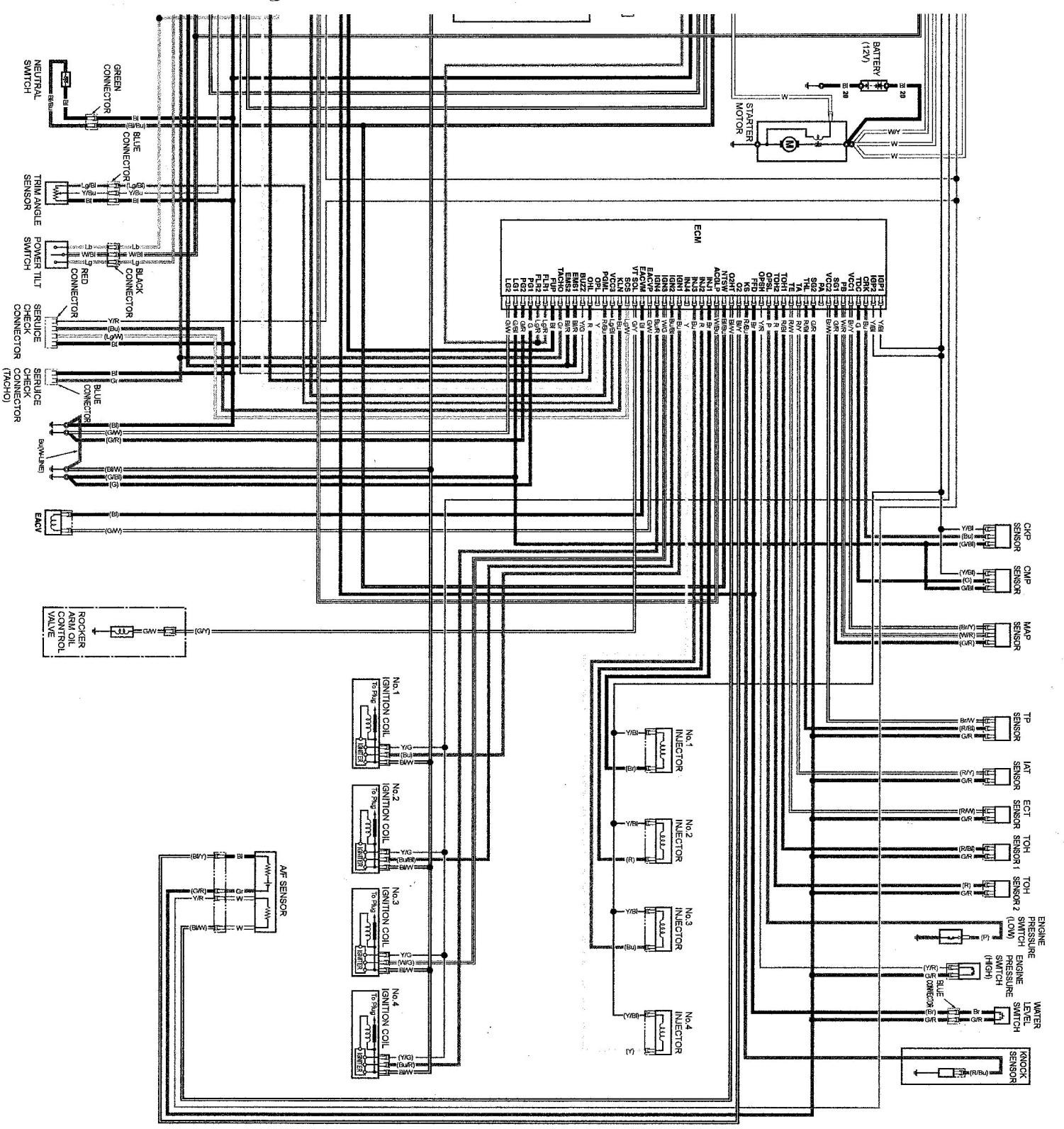 Après des essais de validation en mer, vous constatez que le moteur ne délivre toujours pas sa puissance maximale.Hypothèse n° 1 : les cames sont usées.- Repérer sur le dessin ci-dessous (voir dossier ressources DR 8/17) :la came d’admission « bas régime » ou « primaire » en vert ;la came d’admission « haut régime » ou « secondaire » en bleu ;les cames d’échappement en rouge.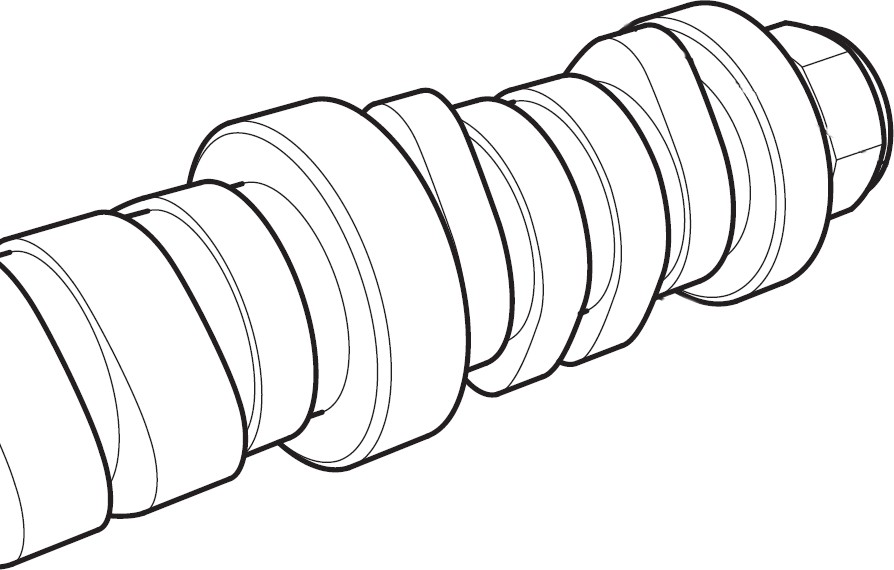 - Compléter le tableau des mesures de cames du cylindre 1 (voir dossier ressources DR 8/17).Note : les cames des autres cylindres sont dans les tolérances.- Donner votre conclusion.………………………………………………………………………………………………………………………………………………………………………………………………………………………………………………………………………………………………………………………………………………………………Hypothèse n° 2 : les culbuteurs « haut régime » ne commandent pas l’ouverture des soupapes.Vous décidez d’effectuer le contrôle du fonctionnement du système au niveau des culbuteurs (voir dossier ressources DR 8/17- 9/17 et 10/17).- En appliquant une pression de 0,5 bar, préciser comment les 2 culbuteurs d’admission doivent se comporter.………………………………………………………………………………………………………………………………………………………………………………………………………………………………………………………………………………………………………………………………………………………………- En appliquant une pression de 3,4 bars, préciser comment les 2 culbuteurs d’admission doivent se comporter.………………………………………………………………………………………………………………………………………………………………………………………………………………………………………………………………………………………………………………………………………………………………- Conclusion après essai de fonctionnement sous pression.Lorsque vous appliquez une pression :de 0,5 bar, les 2 culbuteurs peuvent basculer indépendamment ;de 3,4 bars, ils sont liés et basculent en même temps.Donner votre conclusion.……………………………………………………………………………………………………………………………………………………………………………………………………………………………………………………………………………………………………………………………………………………………………………………………………………………………………………………………………………………Hypothèse n° 3 : la pression d’huile est insuffisante.- Indiquer la valeur de pression d’huile minimum en kPa au ralenti (voir dossier ressources DR 10/17).………………………………………………………………………………………………………………….- Convertir la valeur de la pression minimum en bars.…………………………………………………………………………………………………………………..Vous relevez une pression de 0,5 bar au ralenti et une pression de 1,5 bar à 5300 tr/mn.- Donner votre conclusion.…………………………………………………………………………………………………………………………………………………………………………………………………………………………………………- Détailler la procédure de dépose de la pompe à huile (voir dossier ressources DR 14/17 et DR 15/17).- …………………………………………………………………………………………………………………...………………………………………………………………………………………………………………...- ……………………………………………………………………………………………………………………………………………………………………………………………………………………………………..- ……………………………………………………………………………………………………………………………………………………………………………………………………………………………………..Suite aux résultats, et après contrôle de l’ensemble pompe à huile, vous décidez de remplacer l’ensemble « pompe assy oil » et des joints divers.- Entourer sur le schéma les pièces qui doivent être changées (voir dossier ressources DR 14/17).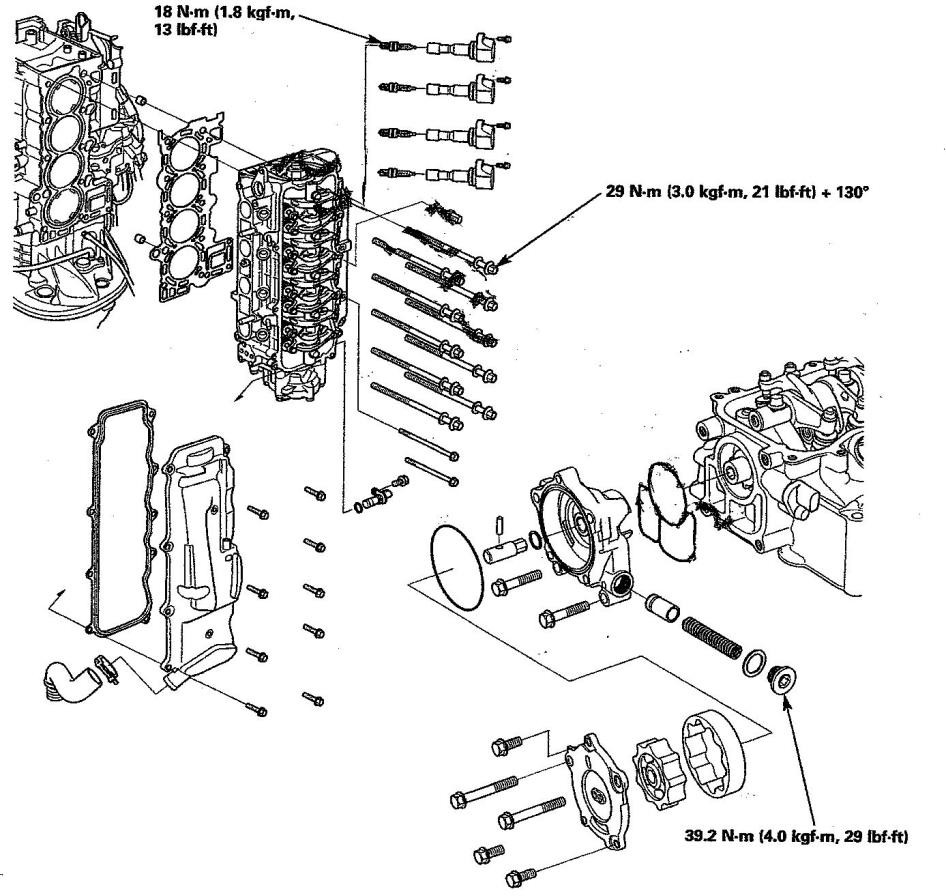 - Remplir le bon de commande des pièces (voir dossier ressources DR 16/17 et 17/17).BON DE COMMANDEBaccalauréat professionnel Maintenance NautiqueSession 2021 AP 2106-MN T 1Session 2021 AP 2106-MN T 1Dossier SujetE2 Étude de cas - Analyse techniqueDurée : 3 hCoef. : 3DS 1/16Baccalauréat professionnel Maintenance NautiqueSession 2021 AP 2106-MN T 1Session 2021 AP 2106-MN T 1Dossier SujetE2 Étude de cas - Analyse techniqueDurée : 3 hCoef. : 3DS 2/16Le bateauMarque TypeN° sérieNomAnnéeLe moteurMarque TypeN° sérieNombre d’heuresAnnéeDate :Signature du réceptionnaire et cachet de l’entreprise :Signature du client :Baccalauréat professionnel Maintenance NautiqueSession 2021 AP 2106-MN T 1Session 2021 AP 2106-MN T 1Dossier SujetE2 Étude de cas - Analyse techniqueDurée : 3 hCoef. : 3DS 3/16FRÉQUENCE DE ROTATIONÉCHAPPEMENTADMISSIONBAS REGIMESUPÉRIEUR À 5200 TR/MMÉCHAPPEMENTADMISSIONDIFFÉRENCE EN MMDésignation du contrôleConditions de mesureConditions de mesureConditions de mesureOutil de mesureValeur attendueValeur mesuréeConclusionDésignation du contrôleContactÉlectrovanneCalculateurOutil de mesureValeur attendueValeur mesuréeConclusionContrôle de la résistance de l’électrovanneMis Coupé IndifférentBranchée Débranchée IndifférentBranchée Débranchée Indifférentinfini ΩContrôle de la continuité du fil d’alimentation de l’électrovanneMis Coupé IndifférentBranchée Débranchée IndifférentBranchée Débranchée Indifférent0,1 ΩContrôle de l’isolement du fil de l’électrovanneMis Coupé IndifférentBranchée Débranchée IndifférentBranchée Débranchée Indifférentinfini ΩCame vérifiéeLes valeurs mesuréesLes hauteurs minimum admisesÉcarts entre valeurs mesurées et admisesConclusionsÉchappement35,38 mm35,023 mm+ 0,357 mmElle n’est pas trop uséeAdmission bas régime34,90 mmAdmission haut régime35,50 mmÉchappement35,45 mmPièces et fournituresRéférencesNombre--Baccalauréat professionnel Maintenance NautiqueSession 2021 AP 2106-MN T 1Session 2021 AP 2106-MN T 1Dossier SujetE2 Étude de cas - Analyse techniqueDurée : 3 hCoef. : 3DS 16/16